        Заседание родительского клуба «Ладушкины Ладошки»                                                           «Играя развиваемся» Игры для активизации речи детей (подготовила учитель-дефектолог Караблина О.В.)                                                                       «Сухой бассейн».Для этой игры заранее необходимо подготовить прозрачную емкость (миску, банку с широким горлышком и т.п.), в которую насыпать любую крупу, например, гречневую. Игру желательно проводить на полу, предварительно постелив на полу покрывало. Цель: формирование слоговой структуры слова.Задачи: развитие кинестетического восприятия, мелкой моторики пальцев рук, обогащение словарного запаса.Оборудование: «сухой бассейн», мелкие игрушки, слоговая структура названий которых соответствует этапу коррекционной работы. Например: ваза, коза, лиса, пони, духи, боты, пума.Ход игры: В начале игры взрослый устраивает презентацию. Демонстрирует ребенку все игрушки, называя их, побуждая ребенка произнести игрушки вместе с ним в сопряженной речи, «отхлопывая» слоговую структуру слов. Затем взрослый знакомит ребенка с «сухим бассейном»: опускает руку ребенка в банку с крупой, показывает, как можно пересыпать крупу. По окончании презентации взрослый объясняет ребенку: «Игрушки решили поиграть с тобой в прятки (прячет игрушки в «сухом бассейне»), сможешь ли ты найти их». Ребенок, опуская руку в «бассейн», пытается на ощупь угадать игрушку и назвать ее; либо достает и называет игрушку по инструкции взрослого.Цель: формирование номинативного словаря в соответствии с лексической темой.Задачи: те же.Оборудование: «сухой бассейн», мелкие игрушки, названия которых соответствуют лексической теме. Например, лексическая тема «Животные»: коза, лиса, пони, пума, лама, косуля, бык, лев, хомяк, конь, кабан (одновременно в «сухой бассейн» рекомендуем опускать не более пяти игрушек).Ход игры: тот же.Цель: формирование предикативного словаря.Задачи: те же.Оборудование:   «сухой бассейн», мелкие игрушки из «киндер-сюрпризов», изображающие действия, например: пьет, поет, сидит, плывет, готовит и т.п.Ход игры: тот же.Цель: формирование атрибутивного словаря.Оборудование: «сухой бассейн», мелкие игрушки разных цветов.                                                         «Баночки и крышки».Цель: формирование предикативного словаря, различение разноприставочных глаголов «открыть-закрыть»; закрепление понятий: «большой - маленький».Оборудование: банки из-под круп с крышками разных размеров.Ход игры: Взрослый медленно отвинчивает крышки с нескольких банок разных размеров, сопровождая свои действия речевым комментарием: «Смотри, я открываю, смотри, я открыла». Затем взрослый перемешивает банки и крышки на столе и предлагает ребенку самостоятельно подобрать крышки для каждой банки. Действия ребенка логопед также сопровождает комментарием: «Закрой вот эту баночку. Закрыл? Что сделал? Давай вместе скажем – закрыл. Теперь банка закрыта». По окончанию игры взрослый предлагает ребенку открыть все банки для того, чтобы проверить, а справится ли логопед с заданием. Действия ребенка снова сопровождаются комментарием: «Что сделал? Открыл? Банка открытая. А что мне нужно сделать закрыть? А теперь открой все маленькие банки. Какие банки ты открыл?»                                         «Нетрадиционная техника рисования пеной» Цель: развитие творческих способностей детей через нетрадиционные методы рисования.Задачи:Воспитательные:• воспитывать у детей эстетическое восприятие;• воспитывать устойчивый интерес к изобразительной деятельности;Образовательные:• познакомить с техникой рисования на пене;Развивающие:• побуждать детей передавать в рисунке красоту и яркость;• развивать фантазию;Оборудование:• пена;• гуашь;• тарелки;• шпажки.Описание техники рисования пеной: Наливаем в ёмкость воды, добавляем жидкость для мытья посуды. Активно размешиваем, чтоб получилась много пены. Рисуем акварельными красками либо гуашью.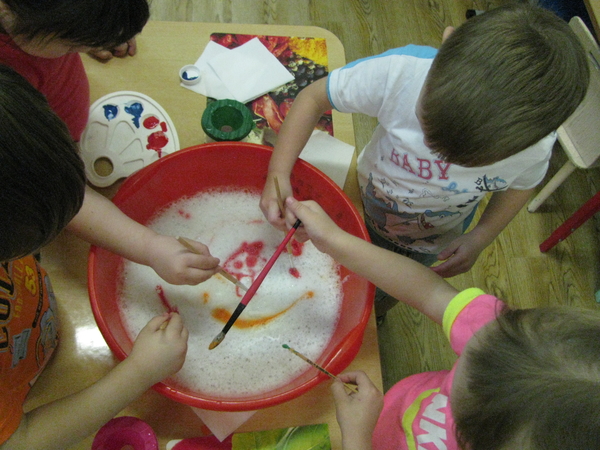 